THƯƠNG VỤ VIỆT NAM TẠI ÚC______________________________HỒ SƠ THỊ TRƯỜNG QUẦN ĐẢO SOLOMON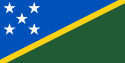 Tháng 7/2016TỔNG QUAN VỀ SÔ-LÔ-MÔNI. Chính trị1. Các Lãnh đạo chủ chốt2. Chính quyền Sô-lô-môn- Cơ quan hành pháp:        Đứng đầu Nhà nước: Nữ hoàng Anh thông qua đại diện là Thống đốc.  Đứng đầu Chính phủ: Thủ tướng.                                                                                                   Chính thể: Dân chủ nghị viện.                                                                                      Bầu cử: Theo chế độ quân chủ cha truyền con nối; Thống đốc do Nữ hoàng bổ nhiệm; thủ lĩnh của đảng chiếm đa số hoặc của liên minh chiếm đa số thường được Quốc hội bầu làm Thủ tướng.  - Cơ quan lập pháp: Quốc hội (50 ghế, được bầu theo phổ thông đầu phiếu, nhiệm kỳ 4 năm).        - Cơ quan tư pháp: Tòa Thượng thẩm.                                                                            Chế độ bầu cử: Từ 21 tuổi trở lên, phổ thông đầu phiếu.II. Kinh tế1. Tổng quanTrong năm 2014, ngạch xuất khẩu của Quần đảo Solomon đạt khoảng 459 triệu USD (FOB) và kim ngạch nhập khẩu là khoảng 500 triệu USD (CIF). Tính theo mã HS 6 số thì có 137 mặt hàng được Solomon xuất khẩu đi 38 quốc gia và 1.059 mặt hàng mà Solomon nhập khẩu từ 49 quốc gia trên thế giới.Các mặt hàng xuất khẩu chính năm 2014Các thị trường xuất khẩu chínhCác mặt hàng nhập khẩu chính năm 2014Các thị trường nhập khẩu chínhIII. Quan hệ giữa Việt Nam và Solomon- Ngày 30/10/1996, hai nước ký Tuyên bố chung về việc thành lập quan hệ ngoại giao. Hiện quan hệ hợp tác còn chưa có nhiều. Do khoảng cách địa lý, quan hệ kinh tế thương mại giữa hai nước còn hạn chế. Năm 2014, kim ngạch thương mại hai chiều chỉ đạt 3,4 triệu USD. Việt Nam chủ yếu xuất khẩu gạo, một số mặt hàng gia dụng, nước khoáng và nhập khẩu rong biển, san hô từ Solomon.- Các lĩnh vực mà hai bên có tiềm năng hợp tác: thương mại, đầu tư, giáo dục, an ninh lương thực, nông nghiệp và năng lượng có thể tái tạo.- Ngày 12/11/2015, tại Thủ đô Honiara, Đại sứ Việt Nam Lương Thanh Nghị đã trình quốc thư lên Toàn quyền Solomon, Ngài Frank Utu Ofagioro Kabui. Nhân dịp này, Đại sứ Lương Thanh Nghị đã đến chào xã giao Thủ tướng Solomon Ngài Manasseh Sogavare, Chủ tịch Quốc hội Ngài Ajilion J Nasiu, gặp các Bộ trưởng phụ trách Bộ Ngoại giao và Ngoại thương, Bộ trưởng Thương mại, Công nghiệp, Lao động và Nhập cư; Bộ trưởng Giáo dục và Nguồn nhân lực, Bộ trưởng Nông nghiệp và Bộ trưởng Kế hoạch và Hợp tác viện trợ. Cùng đi với Đại sứ có Tham tán Đại sứ quán và Trưởng cơ quan Thương vụ Việt Nam tại Úc kiêm nhiệm Solomon, Vanuatu, Masan và Micronesia.Tại các buổi trao đổi, Đại sứ Lương Thanh Nghị đã chuyển lời thăm hỏi của Lãnh đạo Việt Nam tới các nhà Lãnh đạo Solomon, nhấn mạnh Việt Nam luôn coi trọng quan hệ hợp tác hữu nghị với các nước đảo Nam Thái Bình dương, trong đó có Solomon. Đại sứ Lương Thanh Nghị cũng trao đổi cùng các nhà lãnh đạo Solomon về các biện pháp thúc đẩy hợp tác thương mại, đầu tư song phương trong các lĩnh vực hai bên có nhiều điểm tương đồng và tiềm năng như nông nghiệp, thủy sản, du lịch.Hàng năm, Sô-lô-mông nhập khẩu hơn 40 triệu USD gạo, trong đó năm 2011 nhập khẩu từ Việt Nam 2,2 triệu USD nhưng đến năm 2014 chỉ còn lại 16.000 USD. Nguyên nhân do gần đây Solomon không tiếp tục nhập khẩu trực tiếp gạo từ Việt Nam mà nhập khẩu qua nước thứ ba như Úc, New Zealand… Do vậy, trong chuyến thăm này, Đại sứ đã tích cực thúc đẩy việc cung cấp gạo trực tiếp cho Solomon trong các cuộc tiếp xúc với Thủ tướng, Bộ trưởng Thương mại, Bộ trưởng Nông nghiệp của bạn.THÔNG TIN CƠ BẢNTHÔNG TIN CƠ BẢNTên đầy đủThe Solomon IslandsVị trí địa lýLà một đảo quốc của người Melanesia, nằm ở phía Đông Papua New Guinea và phía Nam là New Zealand, bao gồm gần một ngàn đảo nhỏ trải dài trên một diện tích khoảng 28.400 km² (10.965 dặm vuông). Khí hậuNhiệt đới gió mùa. Mùa mưa kéo dài (8 - 10 tháng/năm). Nhiệt độ trung bình 26 - 280C. Lượng mưa trung bình: 2.000 - 3.000 mm.Quốc khánh7/7/1978Diện tích 27.990 km2Dân sốTính đến cuối năm 2015, dân số của Sô-lô-môn là khoảng 600 triệu ngườiMật độ dân số20,14 người/Km2Tôn giáoĐa số theo Cơ đốc giáo và Thiên chúa giáoNgôn ngữTiếng Anh (chính thức)Thủ phủHoniaraGDPTính đến tháng 9/2015 là 1,1 tỷ USDTỷ lệ thất nghiệp (%)Tính đến tháng 9/2015 3,9%Sản phẩm nông nghiệp chínhCa-cao, đậu, dừa, hạt cọ, gạo, khoai tây, rau, hoa quả; bò, lợn; cá.Sản phẩm công nghiệp chínhĐánh bắt thủy sản, khai khoáng (vàng…); lâm nghiệpThống đốcHE Sir Frank Ofagioro Kabui (từ ngày 7 tháng 7 năm 2009)Thủ TướngHon. Manasseh Damukana Sogavare (từ ngày 9 tháng 12 năm 2014)Các chỉ số kinh tế201020112012201320142015GDP (tỷ USD) 0,70,91,01,11,21,2GDP đầu người (USD)1.275,81.647,91.865,31.885,72.009,72.050,5Tăng trưởng GDP (tỷ lệ % thay đổi)6,912,94,73,01,53,3Lạm phát (tỷ lệ % thay đổi)0,97,45,95,45,23,8TTMặt hàngTrị giá(triệu AUD)1Dầu cọ thô25,482Hạt ca-cao, thô hoặc rang, nguyên hạt hoặc tách12,923Cùi dừa9,954Hạt cọ hoặc dầu babassu (trừ loại thô)4,205Nhân cọ thô hoặc dầu babassu và các hợp phần3,96TTNướcTrị giá(triệu AUD)Tỷ trọng (%)1Trung Quốc 26457,542Úc4910,593Anh296,324Ý275,865Philippines132,84TTMặt hàngTrị giá(triệu AUD)1Dầu mỏ (trừ dầu thô)114,822Gạo xay toàn bộ hoặc một nửa42,233Mỳ ống6,804Lúa mỳ spenta, bột mỳ và bột meslin6,735Tem mới; giấy có dấu tem sẵn; các loại giấy bạc; mẫu séc6,43TTNướcTrị giá(triệu AUD)Tỷ trọng (%)1Úc13827,582Singapore12124,233Trung Quốc6011,984Malaysia428,375New Zealand306,09